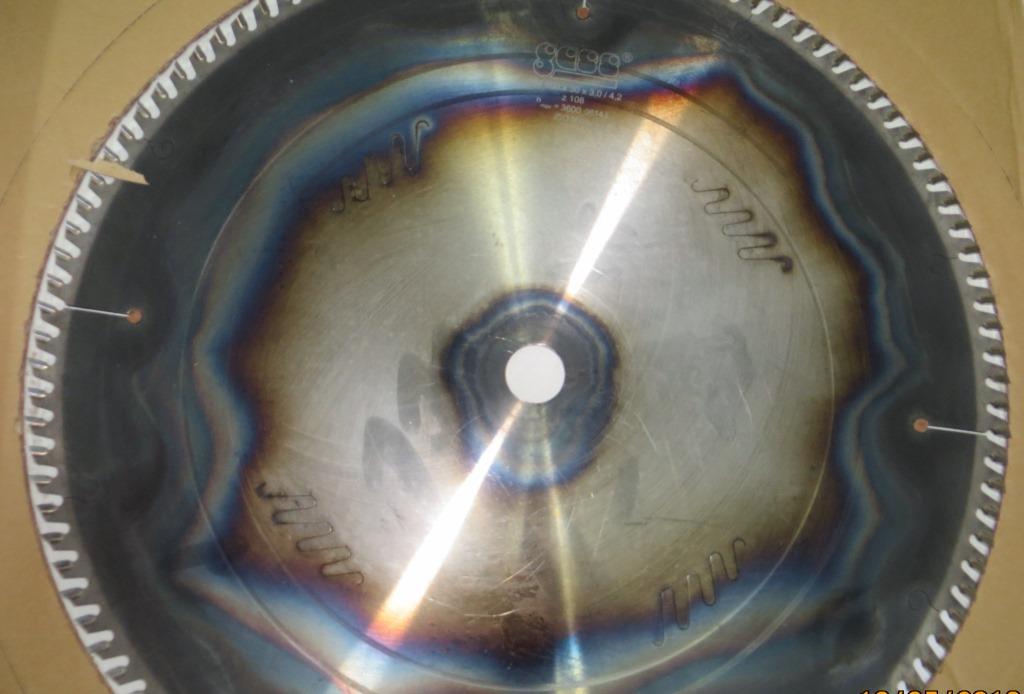 Код из 1САртикулНаименование/ Бренд/ПоставщикГабариты,Д*Ш*ВммМасса,грМатериалМесто установки/НазначениеF0027167Пила дисковая GASS 500*30*3,0/4,2 z=108 GS500*30*3,0/4,2 z=108 GS2000металлФорматно-раскроечные станки  / поперечный раскрой материаловF0027167500*30*3,0/4,2 z=108 GS2000металлФорматно-раскроечные станки  / поперечный раскрой материаловF0027167GASS   (Польша)500*30*3,0/4,2 z=108 GS2000металлФорматно-раскроечные станки  / поперечный раскрой материалов